T.C.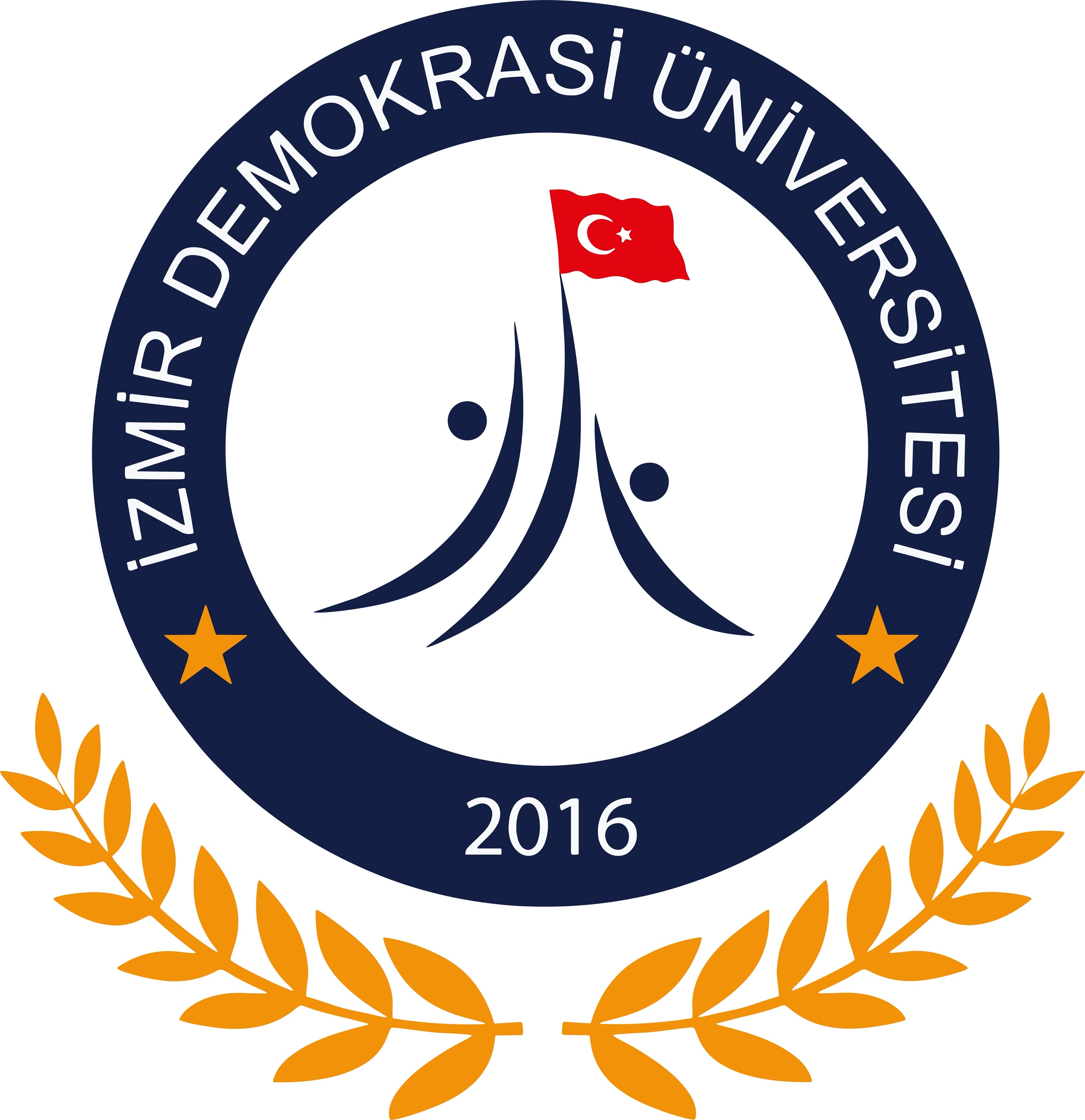 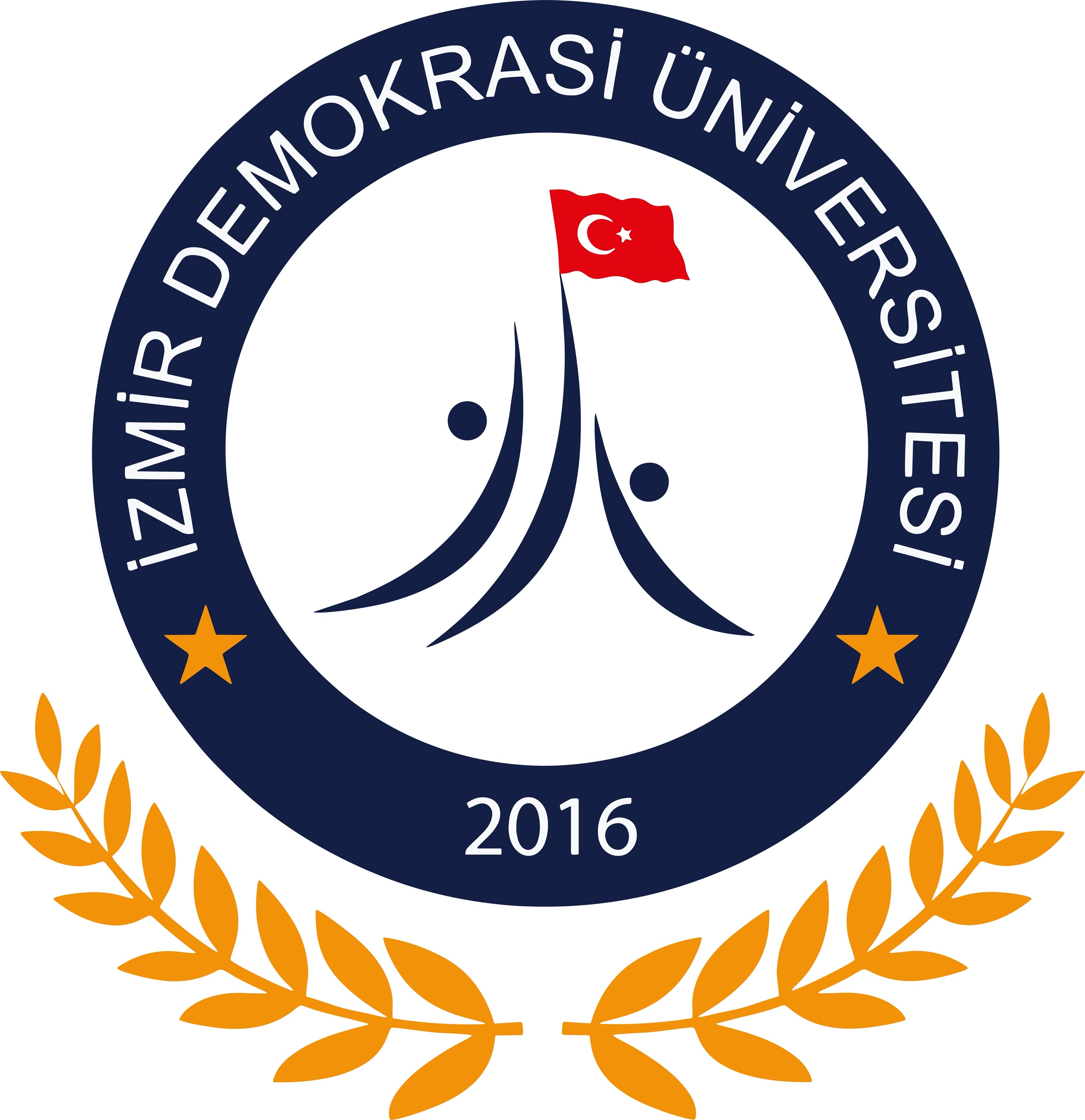 İZMİR DEMOKRASİ ÜNİVERSİTESİSOSYAL BİLİMLER ENSTİTÜSÜSEMİNER DEĞERLENDİRME FORMU  SEMİNERİ HAZIRLAYANIN;   ADI SOYADI         :.  ANABİLİM DALI :.  PROGRAM ADI   :   PROGRAMI          :        Yüksek Lisans    	 	 Doktora                     SUNUM TARİHİ  :   SEMİNER BAŞLIĞI (Türkçe) : SEMİNER BAŞLIĞI (İngilizce) :  SEMİNER METNİNİN                           		GELİŞTİRİLMESİ 				         DEĞERLENDİRİLMESİ			     GEREKİR		BAŞARILI		  Konunun Özgünlüğü				           		      	                                                              Düzenleme – İçerik ve Yeni Bilgilerin Kullanımı                                                   Yazım Dili ve Türkçe’nin Kullanımı                                   	  SUNUM DEĞERLENDİRİLMESİ                     GELİŞTİRİLMESİ 				       			   			     GEREKİR		BAŞARILI		   Konuya Hakimiyet				           		      	                                                        									                                                               Zamanı Kullanma	    	     Konuşma Yeteneği ve Dil	      	    Görsel Materyal Kullanımı	    	   GENEL DEĞERLENDİRME                                            BAŞARISIZ             BAŞARILI   Danışman Öğretim ElemanınınAdı Soyadı                                :  İmza …………....…Tarih ://20SEMİNERİ VEREN ÖĞRENCİNİN: ADI SOYADI :   TARİH:  İMZA:........................ÖNEMLİ NOT: Her öğrenci için (Başarılı ya da Başarısız) ayrı olarak doldurulan Seminer Değerlendirme Formları ile seminer metinleri öğrencilerin danışmanları tarafından Ana Bilim Dalı Başkanlığına teslim edilmeli ve ilgili Ana Bilim Dalı Başkanlığı tarafından da söz konusu formlar Enstitü Müdürlüğüne EBYS sistemi üzerinden gönderilmelidir.  Seminer verildikten sonra, danışman öğretim üyesi, otomasyon sistemine girerek seminer dersini başarılı veya başarısız olarak değerlendirmesi gerekmektedir. Seminere KatılanlarİmzaSeminere Katılanlarİmza